Objednávka č. O/0696/2024/BaMNa faktuře uvádějte vždy číslo objednávky, pokud nebude uvedeno, může být faktura vrácena zpět. Fakturu zašlete na adresu příjemce, v případě elektronické fakturace použijte datovou schránku nebo e-mail příjemce.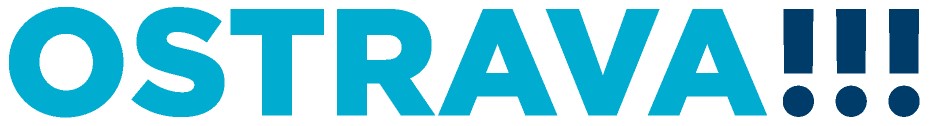 Objednáváme u Vás :Dodání a montáž datových sběrnic Smart Reader Flexi dle přílohy a cenové nabídky ze dne 11.4.2024Lhůta plnění:	31.10.2024Datum splatnosti faktury je stanoveno nejdříve na patnáctý den od data doručení včetně (razítko podatelny). Fakturu nám zašlete včetně příloh(dodací list). Datem splatnosti faktury se rozumí den odepsání příslušné částky z bankovního účtu.Pro akceptaci objednávky zašlete písemný souhlas na e-mailovou adresu vyřizujícího referenta uvedeného níže nebo jinak písemně do 10 dnů odedne doručení objednávky, pokud není smluvně ujednáno jinak. V případě, že dodavatel takto neučiní, objednávka zaniká. Při plnění od 50 tis. Kčbez DPH dodavateli vzniká závazek poskytnout plnění dle objednávky po uveřejnění objednávky v registru smluv. Uveřejnění objednávky v registru smluv objednatel dodavateli písemně (e-mailem) oznámí v případě, že dodavatel nedisponuje datovou schránkou.Objednatel prohlašuje, že přijaté plnění bude používáno k ekonomické činnosti. Pro výše uvedené plnění bude aplikován režim přenesené daňovépovinnosti dle zákona č. 235/2004 Sb., o dani z přidané hodnoty, ve znění pozdějších předpisů a v souladu s tím vystaví zhotovitel daňový doklad se všemi náležitostmi.Vyřizuje:	Stempaková JaroslavaTel/e-mail :	+420599453158, jaroslava.stempakova@vitkovice.ostrava.czV Ostravě dne:	10.06.2024OBJEDNATEL:OBJEDNATEL:DODAVATEL:Statutární město OstravaStatutární město OstravaTechem, spol.s.r.o.Prokešovo náměstí 1803/8Prokešovo náměstí 1803/8Počernická 272/96702 00	Ostrava-Moravská OstravaIČ:	00845451702 00	Ostrava-Moravská OstravaIČ:	00845451108 00	Praha 10 - MalešiceDIČ:	CZ00845451DIČ:	CZ00845451IČ:	49684370	DIČ:PŘÍJEMCE (zasílací adresa):Bankovní spojení:Bankovní spojení:městský obvod Vítkovice	Číslo účtu:	27-1649309349/0800	Číslo účtu:	27-1649309349/0800Mírové náměstí 1	Banka:	Česká spořitelna, a.s.Okresní pobočka v Ostravě, pobočka ve Vítkovicích	Banka:	Česká spořitelna, a.s.Okresní pobočka v Ostravě, pobočka ve Vítkovicích703 79 Ostrava-Vítkovice	IBAN:	CZ8908000000271649309349	IBAN:	CZ8908000000271649309349ISDS:	7mqbr27e-mail: posta@vitkovice.ostrava.cz	BIC:	GIBACZPX	BIC:	GIBACZPXCena bez DPH v Kč202 974,11